                               ПРАЙС - ЛИСТ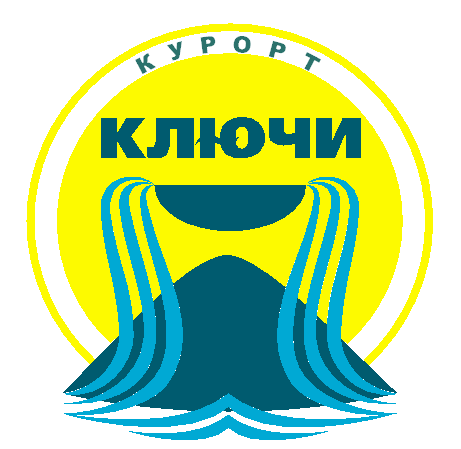                      КУРОРТ  КЛЮЧИна период с 29 декабря  по 08 января  2019года                        Цена 1 сутки с человека в руб.Комплекс услуг, входящих в стоимость санаторно-курортной путевки:ЛЕЧЕНИЕ в соответствии со стандартом и стоимостью, заложенной в цену путевки.ПРОЖИВАНИЕ в соответствии с выбранной категорией.ПИТАНИЕ  4-разовое согласно выбранной категории (заказное меню, шведский стол, ресторан)Расчетный час заезда составляет 09.00, но для удобства имеется возможность заехать накануне дня начала действия путевки после 17.00. В этом случае ужин переносится с последнего дня, указанный в путевке. Выезд осуществляется до 18.00. в последний день, указанный в путевке.Детская путевка действует от 4 до 14 лет. Проживание детей до 4 лет- бесплатное, без предоставления отдельного спального места и лечения.Расчет стоимости производится по действующему на дату заезда прейскуранту. В случае, если путевка охватывает разные ценовые периоды, перерасчет производится по количеству дней используемые в каждом периоде.Пермский край, Суксунский район, с. Ключи, ул. Курортная 23Санаторно-курортнаяпутевкаОздоровительная путевкаНомера категории «Стандарт», система питания заказное меню – предварительный заказНомера категории «Стандарт», система питания заказное меню – предварительный заказНомера категории «Стандарт», система питания заказное меню – предварительный заказСтандарт (две кровати) корпус «Коралл»Место в 2-х местном номере 14 кв. м.2 9002 100Стандарт (две кровати) корпус «Коралл»Одноместное размещение 14 кв. м.3 6002 800Стандарт (две кровати) корпус «Рубин, Изумруд»,  место в 2-х местном номере 14 кв. м3 2002 400Стандарт (две кровати) корпус «Сапфир»,  место в 2-х местном номере, 16 кв. м.3 3502 550Одноместный  номер стандартКорпуса: Сапфир,  Рубин, Изумруд,  14 кв. м.4 0003 200Стандарт (две 1 сп. кровати/ 2 спал. кровать ) корпус «Гранат»,  место в 2-х местном номере3 3502 550Стандарт (две 1 сп. кровати/ 2 спал. кровать ) корпус «Гранат»,  одноместное размещение4 2003 400Номера категории «Комфорт», система питания – шведский столНомера категории «Комфорт», система питания – шведский столНомера категории «Комфорт», система питания – шведский столОднокомнатный номер Комфортс проживанием 1 человека  16 кв. м4 5503 750Однокомнатный номер Комфортс проживанием 2 человека  16 кв. м7 2005 600Однокомнатный номер Комфортс проживанием 1 человека  20 кв. м4 7503 950Однокомнатный номер Комфортс проживанием 2 человека  20 кв. м7 4005 800Однокомнатный номер Комфортс проживанием 1 человека  28 кв. м5 1004 300Однокомнатный номер КомфортС проживанием 2 –х человек 28 кв. м7 7506 150Двухкомнатный номер Комфортс проживанием 1 человека 28  кв. м.5 1504 350Двухкомнатный номер КомфортС проживанием 2 –х человек 28 кв. м7 8006 200Номера категории «Люкс», система питания – ресторанНомера категории «Люкс», система питания – ресторанНомера категории «Люкс», система питания – ресторанОднокомнатный номер Люксс проживанием 1 человека5 3004 500Однокомнатный номер Люксс проживанием 2-х человек8 1006 500Двухкомнатный номер Люксс проживанием 1 человека5 7004 900Двухкомнатный номер Люксс проживанием 2-х  человек8 5006 900Апартаментыс проживанием 1 человека6 2005 400Апартаментыс проживанием 2-х человек9 0007 400Коттедж 2-х этажный  60 кв. мс проживанием 1 человека5 9005 100Коттедж 2-х этажный  60 кв. мс проживанием 2-х  человек8 7007 100Коттедж 2-х этажный  90 кв. мс проживанием 1 человека7 0006 200Коттедж 2-х этажный  90 кв. мс проживанием 2-х  человек9 8008 200